KMP Life History Table –March 2019 (Lucie Reinwalt © kalahari-meerkats.com)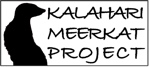 Explanations:Number of meerkats present at the end of the month vs. total number of meerkats in group (both numbers including pups once they have emerged);Dominant individuals at the end of the month. Underlined ID codes indicate the individual newly acquired dominance in this month.Number of pups present in the group at the end of the month. -1 means that the group is babysitting an unknown number of pups (before emergence);Pregnancy status: + Pregnant at any time during the month, * gave birth, # aborted pre-term, ^ lost litter after giving birth;Individual status: + Last seen = Last seen (unknown cause), * found dead or euthanized, # Predated = assumed predated (for pups), ^ Emigrated = emigrated to another known group, “ Immigrated = immigrated into group, % returned to group after being previously AO;Roving, evictions or other absence of members of the groups (including the number of leaves);Encounters with individuals from other groups (including number of encounters) at the group or its splinters, * encounter with absent individuals (rovers/evictees) from own group, without re-joining;Encounters with other groups (Inter-Group-Interactions, IGIs);Group splits with type and how many (leaving individuals originating from splits are not considered in item 6); daily: the group reunited the same day. overnight: the group was separated for one or more nights;Individuals that are not with the group or a splinter including the dominant female, at the end of the month.Habituation level of the group: Fully: Fully habituated, i.e. all members can be weighed; Incomplete: Specific individuals in the group that have to be habituated; In progress: Habituation group. Disease and TB status: TB: TB observed in group, D/I: Disease or injuries observed on single individuals.__	  Groups marked grey: Habituation / dispersal group.GroupNo. of Members 1)Dominant at end of month 2)Noof Pups 3)+Pregnant*Birth #Aborted ^Lost 4)+Last seen*Dead#Predated^Emigrated“Immigrated%Returned 5)Leavers 6)Encounters 7)Inter-groupEncounters 8)Group splits9)Absent at endof month 10)HabituationLevels 11)Disease and TB status 12)(Little) Creatures (CR) 6UnknownVJXM104-1*Unknown Female “VCRM002 x1NoneNoneNoneNoneNoneIn ProgressNoneElrond’s Council (EC) 9/9VBBF117Wild Male0None+VECF001%VBBF116NoneNoneNoneNoneNoneIn ProgressNoneFreetails (FR)1VLF227No Info0NoneNoneNoneNoneNoneNoneNoneIn ProgressNoneGold Diggers (GD)16UnknownUnknown-1*Unknown Female x1NoneNoneNoneNoneNoneNoneIn Progress NoneHakuna Matata (HM)19/19VLF206VCVM0015+VLF206%VHMM007 x1%VHMM008 x2%VHMM021 x1VHMM007 x1VHMM008 x2VHMM021 x1NoneRun Amuk x3Unknown x1Daily x2NoneFullyNoneJaxx (JX)11/11VJXF080VLM2210+VJXF080+VJXF112NoneNoneVCRM002 x9NoneNoneNoneFullyNoneLazuli (L)15/21VLF223VJXM0956*VLF223%VLM239 x1%VLF230%VLF235VLM239 x1*VLF230 x2*VLF235 x1VUBM018 x1Unknown x3Ubuntu x2Daily x1NoneFullyNoneMake-E-Plan (MP)11/13VQLF011VVHM111-1*VQLF011^VMPF006+VMPF007Unk VMPF003%VMPF006 x1%VMPF007 x1%VMPM015 x1%VMPM017 x1%VVHM111 x1VMPF003 x1VMPM015 x1VMPM017 x1VVHM111 x1*VMPF004 x4*VMPF006 x6*VMPF007 x8Unknown x6Van Helsing x3Namaqua x2NoneVMPF004VMPF003FullyNoneNamaqua (NQ)5/6VQLF018VLM2280+VQLF018+ VMPF001%VLM228 x1%VWM205 x1%VWM208 x1%VWM209 x3VLM228 x1VWM205 x1VWM208 x1VWM209 x3NoneMake-E-Plan x2NoneVMPM005Fully NoneRun Amuk (RU) 3/3VRUF001VHMM002-1*VRUF001^VCRM002 x1%VCRM002 x1VCRM002 x1VHMM007 x1Hakuna Matata x3NoneNoneFullyNoneUbuntu (UB)13/13VBBF111VUBM0214*VBBF111+VUBF005+VBBF109%VUBM016 x1%VUBM018 x1%VUBF019 x1VUBM016 x1VUBM018 x1VUBF019 x1VHMM008 x1VLM239 x1Unknown x1Lazuli x2NoneNoneIn ProgressNoneUnknown (UNK)Not applicable, VBBF104 has not been found in March 2019.Not applicable, VBBF104 has not been found in March 2019.Not applicable, VBBF104 has not been found in March 2019.Not applicable, VBBF104 has not been found in March 2019.Not applicable, VBBF104 has not been found in March 2019.Not applicable, VBBF104 has not been found in March 2019.Not applicable, VBBF104 has not been found in March 2019.Not applicable, VBBF104 has not been found in March 2019.Not applicable, VBBF104 has not been found in March 2019.Not applicable, VBBF104 has not been found in March 2019.Not applicable, VBBF104 has not been found in March 2019.Not applicable, VBBF104 has not been found in March 2019.Van Helsing (VH)2/10VVHF109No Clear Dominance0None*VVHF126*VVH130%VVHF126 x3%VVHF129 x1%VVHF130 x3VVHF126 x3VVHF129 x1VVHF130 x3VMPM015 x1VMPM017 x1Make-e-plan x3Overnight x1VVHF110VVHM123VVHF127VVHF129VVHF132VVHM133VVHF134VVHM135FullyVVHF109VVHM123VVHM128Whiskers (W)12/13VWF176VLM1571*VWF176Ukn VWF212#VWF223#VWU226#VWU227NoneNoneNoneNoneVWF217FullyNoneX-Force5/7VVHF113VUBM006 0+VVHF113+VVHF116NoneVUBM004 x1VUBM007 x1NoneNoneNoneVUBM004VUBM007Fully VVHF115Zulus (ZU)7/7No Clear Dominance VLM2110*VZUF007*VZUF007#VZUU38#VZUU39#VZUU40#VZUU41%VZUM026 x1 NoneNoneNoneNoneNoneFullyNone